Macclesfield Methodist Circuit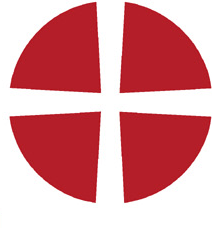 Mission StatementMacclesfield Methodist Circuit is a group of six Methodist churches, varying in size from small rural chapels to large town centre churches.  As of October 2017, we have 399 members and an average of 279 people worshipping each Sunday, in addition to a wide range of mid-week worship services and other activities.  We seek to find and fulfil our place in the mission of God to the world.The role of the Circuit is to develop approaches to staffing and the use of the resources in supporting the churches as we live out our calling. The mission of Macclesfield Methodist Circuit is to seek to order our life so that we engage fully with the Five Marks of Mission in everything we do. The circuit will give attention to these marks as it considers the complex issues of staffing, grant making and overseeing Circuit initiatives.1 Tell.  To Proclaim the Good News of the Kingdom	Our priorities:To offer a variety of worship styles accessible to all peopleTo consider offering worship outside Church buildingsTo explore areas of the circuit which are not presently reached by the worship life of the circuit, especially Bollington.To make effective use of our CFW workers in exploring work with demographic ‘gaps’ in our churches.To ensure adequate ministerial cover across the circuit.2. Teach.  To teach, baptise and nurture new believers 	Our priorities:To explore ways in which the circuit might resource the nurture of Christian peopleTo equip Local Preaches and Worship Leaders in their workTo support the work of the CFWs as they work with ‘new people’3. Tend.  To respond to Human need by loving service	Our prioritiesTo ensure that the churches of the circuit continue to be welcoming and inclusive communities for all people.To provide training and support for class leaders and pastoral visitors in local churchesTo enact and review Safeguarding polices at circuit and local church level4. Transform.  To seek to transform unjust structures of society, to challenge violence of every kind and to pursue peace and reconciliation	Our priorities To engage with political processes locally and nationally, and to support those active in this work.To play our part in the activities and governance of Hope in North East CheshireTo highlight and support the work of organisations such as MHA and Mission in Britain, which help us keep an outward focus.To root out prejudice in ourselves.5. Treasure.  To strive to safeguard the integrity of creation, to sustain and renew the life of the world.Our prioritiesTo consider the carbon footprint of churches and mansesTo promote fair trade in the life of the circuitPositives to celebrateCircuit feels largely unitedGood relationship between churchesCFW forcing us to be more circuit mindedMinisters are working across boundaries more oftenGood working relationshipsCLTMinisters/ CFWCommunicationMagazine Six “stable” congregations in separate communitiesWell spreadNot geographically far from each otherChallenges to considerOpportunities for growth?CFW (capacity etc)Pastoral workers  (with older people?)Fresh Expressions (Bollington etc)Questions of MoneyAssessment levelsHow do we use reserves?What should assessment cover?Atholl manse (in the longer term) – rent/sell?StaffingFor the foreseeable future the circuit will only have two minstersCFW long term?Other pastoral workers?Local church “pastors”?Contingencies! If a minster is “pulled out”Circuit BoundariesWe should expect conversationsAre there positives to be gained?Can we survive and thrive as we are?Ecumenical relationshipsShould we be exploring more work together (Gawsworth/St James, Langley/Sutton etc)
